Warszawa, dn. 28.02.2023 r.   ZAPYTANIE OFERTOWE Przedmiotem niniejszego zamówienia jest  zaprojektowanie, realizacja oraz dostawa i montaż: 2 szt. tablic  informacyjno-pamiątkowych informujących o dofinansowaniu UE  w ramach projektu: „Zwiększenie efektywności energetycznej budynków Domu Kultury ŚWIT w dzielnicy Targówek  m.st Warszawy przy ul. Wysockiego 11 i ul. Kołowej 18”, współfinansowanego przez Unię Europejską ze środków Europejskiego Funduszu Rozwoju Regionalnego w ramach Regionalnego Programu Operacyjnego Województwa Mazowieckiego na lata 2014-2020”.ZAMAWIAJĄCY:Dom Kultury "Świt" w Dzielnicy Targówek m.st. Warszawyul. Wysockiego 1103-371 WarszawaNIP: 524 10 64 487 PRZEDMIOT I WARUNKI ZAMÓWIENIA:Przedmiotem niniejszego zamówienia jest  zaprojektowanie, realizacja oraz dostawa i montaż: 2 szt. tablic  informacyjno-pamiątkowych informujących o dofinansowaniu UE  w ramach projektu: „Zwiększenie efektywności energetycznej budynków Domu Kultury ŚWIT w dzielnicy Targówek  m.st Warszawy przy ul. Wysockiego 11 i ul. Kołowej 18”, współfinansowanego przez Unię Europejską ze środków Europejskiego Funduszu Rozwoju Regionalnego w ramach Regionalnego Programu Operacyjnego Województwa Mazowieckiego na lata 2014-2020”.TERMIN REALIZACJI ZAMÓWIENIA:   17.04.2023 r. WYTYCZNE DOTYCZĄCE TABLICY PAMIĄTKOWEJTablica informacyjno-pamiątkowa zamontowana na budynku.Ilość tablic: 2 sztuki,wymiary: 80 cm x 120 cm.Tablice jednostronne na dystansach ze stali nierdzewnej, przygotowanie grafiki do druku, grafika naklejona na płytę pleksi bezbarwnej gr. 8 mm, grafika wydrukowana na folii bezbarwnej jako wydruk lustrzany, wydruk naklejony od tyłu tablicy, dodatkowo naklejona folia biała stanowiąca tło wydruku, boki płyty polerowane 6 szt. dystansów ze stali nierdzewnej. Tablice powinny być umocowane na zewnątrz na ścianie budynku. Plansze tablicy musi być wykonane z jednego elementu.Tablica powinna zawierać: nazwę beneficjenta (Dom Kultury „Świt” w Dzielnicy Targówek m.st. Warszawy), tytuł Projektu („Zwiększenie efektywności energetycznej budynków Domu Kultury ŚWIT w dzielnicy Targówek m.st Warszawy przy ul. Wysockiego 11 i ul. Kołowej 18”)cel Projektu (Celem projektu jest zwiększenie efektywności energetycznej dwóch budynków Domu Kultury Świt w Dzielnicy Targówek m.s.t Warszawy i poprawa jakości powietrza przez wykonanie prac termomodernizacyjnych).  logotyp RPO składającego się z: znaku FE, barw RP oraz znaku UE, logo marki Mazowsze,adres portalu www.mapadotacji.gov.pl montaż na terenie dzielnicy Targówek w Warszawie, w lokalizacjach wskazanych przez Zamawiającego. Podane powyżej wymiary mają charakter orientacyjny, dopuszcza się nieznaczne odstępstwa, aby osiągnąć efekt jak najbardziej zbliżony do podanego w wytycznych.Dodatkowe informacje:2.1 Projekt graficzny tablicy informacyjnej musi być zgodny z wytycznymi dostępnymi na stronach:http://www.funduszeeuropejskie.gov.pl/strony/o-funduszach/promocja/zasady-promocji-i-oznakowania-projektow-1/zasady-promocji-i-oznakowania-projektow-wersja-aktualna-od-1-stycznia-2018-roku/ oraz https://www.funduszedlamazowsza.eu/zasady-dla-umow-i-aneksow-podpisanych-od-1-stycznia-2018-r/?preview=true2.2 Minimalna wymagana trwałość na nośniki, elementy mocujące oraz powłoki malarskie nośników tablic wynosi 36 miesięcy od dnia bezusterkowego protokolarnego odbioru dla każdej zamontowanej tablicy.2.3 Cena ryczałtowa powinna zawierać koszty wykonania projektu, realizacji, dostawy i montażu tablic   2.4 Przy wykonywaniu prac związanych z wykonaniem przedmiotu zamówienia należy stosować materiały i urządzenia dopuszczone do obrotu i stosowania w budownictwie, posiadające stosowne aprobaty, certyfikaty i atesty.2.5 Zamawiający wymaga, aby Wykonawca przedstawił projekt graficzny tablicy do zatwierdzenia przez Zamawiającego przed przystąpieniem do wykonania tablic.Wzory grafiki na materiałach objętych zamówieniem3.1 Tablica informacyjno-pamiątkowa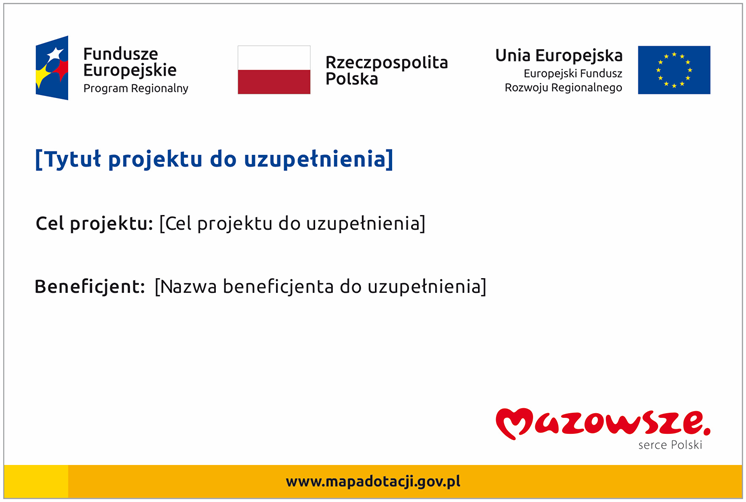 OPIS SPOSOBU PRZYGOTOWANIA OFERTY:Zwracamy się z prośbą o przedstawienie swojej oferty w postępowaniu na: zaprojektowanie, realizację oraz dostawę i montaż: tablic informacyjno-pamiątkowych informujących o dofinansowaniu UE – 2 szt.   w ramach projektu: „Zwiększenie efektywności energetycznej budynków Domu Kultury ŚWIT w dzielnicy Targówek m.st Warszawy przy ul. Wysockiego 11 i ul. Kołowej 18”, współfinansowanego przez Unię Europejską ze środków Europejskiego Funduszu Rozwoju Regionalnego w ramach Regionalnego Programu Operacyjnego Województwa Mazowieckiego na lata 2014-2020”TERMIN I SPOSÓB ZŁOŻENIA OFERTY:Termin i miejsce składania ofert: Oferty należy składać do dnia 08.03.2023r.  do godz. 13:00: drogą elektroniczną na adres    e-mail: swit@dkswit.com.pl.Warunki udziału w postępowaniuO zamówienie może ubiegać się wykonawca, który:1/ posiada kompetencje lub uprawnienia do realizacji przedmiotu zamówienia,     objętym niniejszym zamówieniem ofertowym;2/ posiada doświadczenie w zakresie realizacji podobnego rodzaju i charakteru     instrumentów informacyjno-promocyjnych;Ocena spełnienia przez wykonawcę warunków, o których mowa w niniejszym    ogłoszeniu nastąpi na podstawie oświadczeń zawartych w formularzu ofertowym stanowiącym załącznik nr 1 do zapytania ofertowego. Kryterium oceny ofert:       cena 100 % W przedmiotowym kryterium oferta otrzyma zaokrągloną do dwóch miejsc po przecinku ilość punktów wynikającą z działania:Pi (C) =  Cmin/Ci   • Max  (C)gdzie:Maksymalna liczba punktów jaką może otrzymać oferta wynosi 100 pkt.Realizacja zamówienia zostanie powierzona wykonawcy, którego oferta otrzyma najwyższą liczbę punktów uzyskaną w oparciu o powyższe kryterium.Uwagi: …………………………………………………………………………………….……………………………………………………………………………………………..Załączniki:1/ formularz oferty										Z poważaniemFORMULARZ OFERTOWY – zaprojektowanie, realizacja oraz dostawa i montaż: 2 szt. tablic informacyjno-pamiątkowych informujących o dofinansowaniu UE w ramach projektu: „Zwiększenie efektywności energetycznej budynków Domu Kultury ŚWIT w dzielnicy Targówek m.st Warszawy przy ul. Wysockiego 11 i ul. Kołowej 18”, współfinansowanego przez Unię Europejską ze środków Europejskiego Funduszu Rozwoju Regionalnego w ramach Regionalnego Programu Operacyjnego Województwa Mazowieckiego na lata 2014-2020”.Dane teleadresowe oferenta:Odpowiadając na Zapytanie ofertowe oświadczam, iż: Zapoznałem/am się z treścią Rozeznania cenowego/Zapytania Ofertowego i nie wnoszę do niego zastrzeżeń oraz przyjmuję warunki w nim zawarte.Oświadczam, że znany jest mi fakt, że treść umowy, a w szczególności przedmiot umowy i wysokość wynagrodzenia, stanowią informację publiczną w rozumieniu    art. 1 ust.1 ustawy z dnia 6 września 2001 r. o dostępie do informacji publicznej (Dz.U. z 2018 r. poz. 1330), która podlega udostępnianiu w trybie przedmiotowej ustawy.Zapoznałem/am się z klauzulą informacyjną oraz na podstawie z art. 6 ust. 1 lit a. Rozporządzenia Parlamentu Europejskiego i Rady (UE) 2016/679 z dnia 27 kwietnia 2016 r. w sprawie ochrony osób fizycznych w związku z przetwarzaniem danych osobowych i w sprawie swobodnego przepływu tych danych oraz uchylenia dyrektywy 95/46/WE (ogólne rozporządzenie o ochronie danych osobowych) wyrażam zgodę na przetwarzanie moich danych osobowych przez Prezydenta m.st. Warszawy, w celu przeprowadzenia niniejszego postepowania.Pi(C)ilość punktów jakie otrzyma oferta "i" za kryterium "Cena";C minnajniższa cena spośród wszystkich ważnych i nieodrzuconych ofert;Cicena oferty "i";Max (C)maksymalna ilość punktów jakie może otrzymać oferta za kryterium "Cena".Imię i nazwisko / nazwa OferentaAdres OferentaTelefon kontaktowy e-mail